Archives Alive!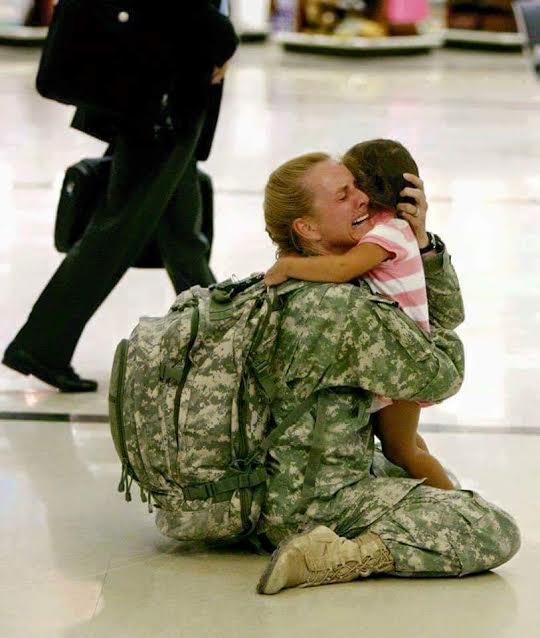 Veterans History Project: Profiles of Local VeteransThere are 19 million war veterans living in the United States today, but every day we lose about 1,700 of them. Motivated by a desire to honor our nation’s war veterans for their service and to collect their stories and experiences while they are still among us, the United States Congress created the Veterans History Project.Archives Alive will be creating and posting profiles of local veterans on a continuous basis.  If you would like to have a profile of yourself, a family member and/or a friend posted on the Archives Alive website, please email the following information to ddicostanzo@vineland.org :1. A picture of the veteran in uniform2. The veterans full name and rank3. A couple of sentences describing his or her service to our countryBelow is the link to the school districts Archives Alive website for your review:http://www.vineland.org/pages/Vineland_Public_Schools/Archives_Alive Thank you! 